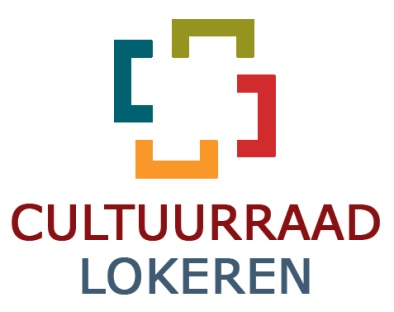 Geachte genodigdeZondag 3 februari a.s. organiseert de Cultuurraad n.a.v. de Poëzieweek 2019 een feestvoorstelling in Daknam n.a.v. de tiende editie van deze manifestatie. We nodigen jou, je familie en vrienden uit voor Poëzie tussen pot en pint – ditmaal in de kerk. Alle activiteiten zijn gratis. Je kan om 11u of om 15u naar de voorstelling komen luisteren (in een nieuwe formule) in de Onze-Lieve-Vrouwkerk van Daknam. Maar vooraf toasten we samen op nog eens tien jaar poëziewerking! Programma:10.30u - We heffen het glas “op de Poëzie” – (Pikante) fluistergedichten in de biechtstoel 11 - 12u - Dichters uit Lokeren dragen voor uit eigen werk  12.30u - Bezoek aan kerk en interieur o.l.v. stadsgids Johan Terryn(Na de voorstellingen of over de middag kan je nakaarten in café Den Reynaert, naast de kerk.)13.30u - Bezoek aan kerk en interieur o.l.v. stadsgids Johan Terryn14.30u - We heffen het glas “op de Poëzie” – (Pikante) fluistergedichten in de biechtstoel15 - 16u – Dichters uit Lokeren dragen voor uit eigen werk  Poëzie: het bekroonde stadsgedicht; Bert Boone, Jaak De Maen,  Sofie De Moor, Herman Fierens, Jan Frackiewicz, Flore Pensaert, Bert Roels, Cecile Van Camp, Georges Van Damme en Christine Van de Velde   -   Muzikale omkadering: Kristien Heirman (orgel) en strijkerskwintet GUSET (UGent)   Presentatie & voordracht: Saskia Van Kerckhove   -   Stadsbelleman: Björn Haegeman
Organisatie: Cultuurraad en Bibliotheek Lokeren i.s.m. de Vlaamse Cultuurkring Lokeren en het Infopunt Toerisme; met communicatieve en technische steun van de stad Lokeren N.a.v. de Poëzieweek en Valentijn werkt de Cultuurraad samen met enkele horecazaken uit Lokeren. Tussen 31 januari en 14 februari  leggen zij een placemat onder je bord met liefdespoëzie of met het bekroonde stadsgedicht. Hun naam en adres vind je  opgelijst op www.cultuurraadlokeren.be.Vriendelijke groet namens de werkgroep poëzie Cultuurraad Lokeren,Reinoud D’HaesePS  -  Stuur deze uitnodiging door naar geïnteresseerden, a.u.b. Dank!